P. 103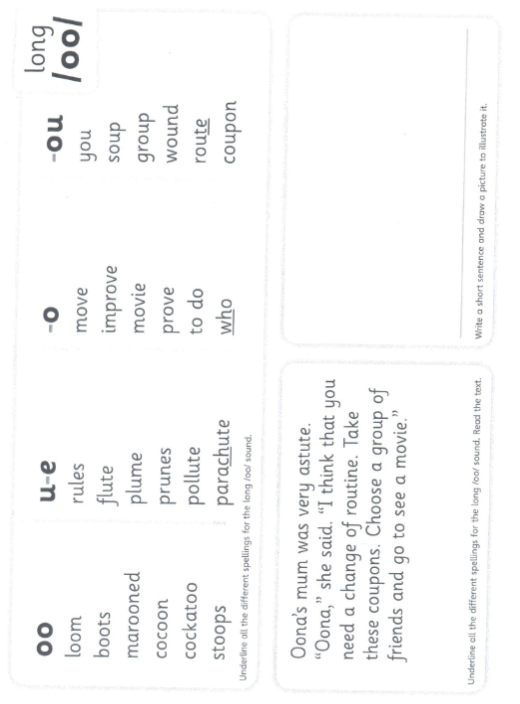 